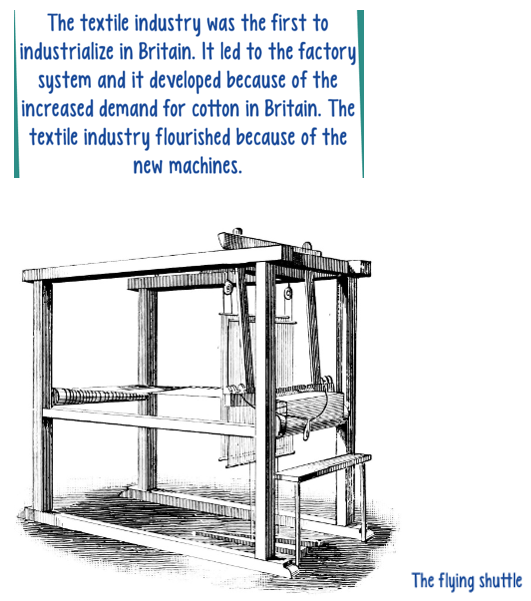 Also, find out more about these inventions: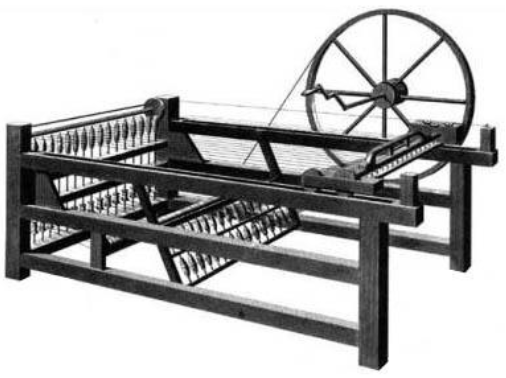 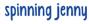 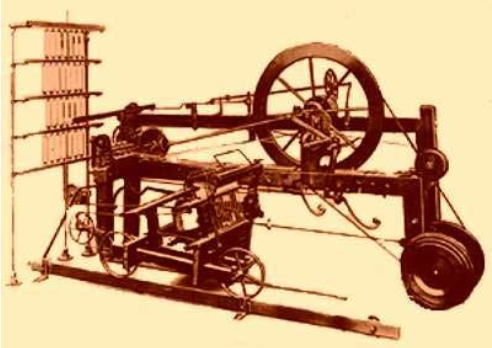 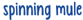 